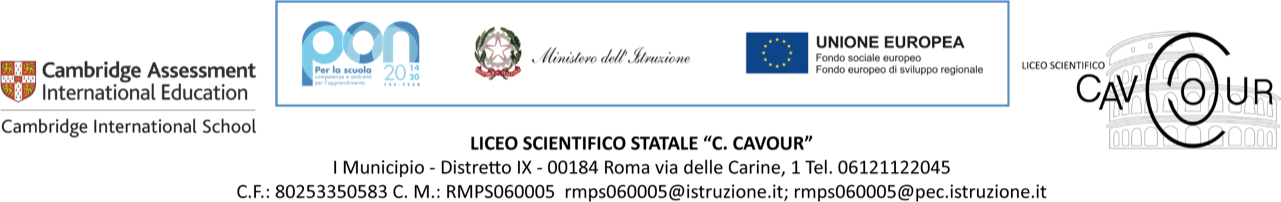 MODELLO LISTA “PERSONALE ATA” – CONSIGLIO DI ISTITUTODATA E ORA DI PRESENTAZIONE__________________________________________MOTTO DELLA LISTA____________________________________________________CANDIDATI (MASSIMO 4, cognome, nome, IN STAMPATELLO)			Cognome		Nome			Classe	____________________________________________________________________________________________________________________________________________________________________________________________________________________________________________________________MODELLO LISTA “PERSONALE ATA” – CONSIGLIO DI ISTITUTOPRESENTATORI LISTA (ALMENO 2, cognome e nome IN STAMPATELLO, luogo e data di nascita, documento e firma)________________________________________________________________________________________________________________________________________________________________________________________________________________________________________________________________________________________________________________________________________________________________________________________________________________________________________________________________________________________________________________________________________________________________________________________________________________________________________________________________________________________________________________________________________________________________________________________________________________________________________________________________________________________________________________________________________________________________________________________________________________________________________________________________________________________________________________________________________________________________________________________________________________________________________________________________________________________________________________________________________________________________________________________________________________________________________________________________________________________________________________________________________ACCETTAZIONE DEI CANDIDATICognome e nome IN STAMPATELLO, luogo e data di nascita, documento e firma____________________________________________________________________________________________________________________________________________________________________________________________________________________________________________________________________________________________